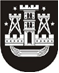 KLAIPĖDOS MIESTO SAVIVALDYBĖS TARYBASPRENDIMASDĖL priešmokyklinio ugdymo grupių skaičIAus ir priešmokyklinio UGDYMO organizavimo modeliŲ SAVIVALDYBĖS ŠVIETIMO ĮSTAIGOSE 2021–2022 mokslo metams NUSTATYMO  2021 m. vasario 25 d. Nr. T2-31KlaipėdaVadovaudamasi Lietuvos Respublikos vietos savivaldos įstatymo 16 straipsnio 4 dalimi, Priėmimo į valstybinę ir savivaldybės bendrojo ugdymo mokyklą, profesinio mokymo įstaigą bendrųjų kriterijų sąrašo, patvirtinto Lietuvos Respublikos švietimo, mokslo ir sporto ministro 2004 m. birželio 25 d. įsakymu Nr. ISAK-1019 „Dėl Priėmimo į valstybinę ir savivaldybės bendrojo ugdymo mokyklą, profesinio mokymo įstaigą bendrųjų kriterijų sąrašo patvirtinimo“, 3 punktu ir Priešmokyklinio ugdymo tvarkos aprašo, patvirtinto Lietuvos Respublikos švietimo ir mokslo ministro 2013 m. lapkričio 21 d. įsakymu Nr. V-1106 „Dėl Priešmokyklinio ugdymo tvarkos aprašo patvirtinimo“, 7.1 papunkčiu, Klaipėdos miesto savivaldybės taryba nusprendžia:1. Nustatyti priešmokyklinio ugdymo grupių skaičių ir priešmokyklinio ugdymo organizavimo modelius savivaldybės švietimo įstaigose 2021–2022 mokslo metams (priedas). 2. Skelbti šį sprendimą Teisės aktų registre ir Klaipėdos miesto savivaldybės interneto svetainėje.Savivaldybės meras Vytautas Grubliauskas